iPhone leren 9 – Agenda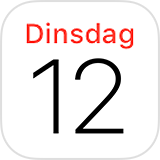 Hans Segers en Marc Stovers Koninklijke VisioBen je slechtziend of blind en wil je leren werken met de iPhone of iPad?In dit deel uit de serie iPhone leren leer je aan de hand van uitleg en oefeningen hoe je je agenda kunt beheren.Deze leermodule is geschreven voor mensen met een visuele beperking die gebruik maken van de schermlezer VoiceOver. Hiermee is je apparaat geheel te bedienen zonder dat je hoeft te kijken. Gebruik je geen VoiceOver dan zijn de beschrijvingen in grote lijnen ook goed te volgen.Kom je er niet uit, of wil je het liever onder deskundige begeleiding leren? Dat kan bij Koninklijke Visio. Onze ICT adviseurs helpen je graag met een passend advies of training. Aan het einde van dit artikel vind je onze contactgegevens.Opmerkingen voorafDe hier beschreven werkwijze is geschreven voor de iPhone iOS 15 en kan bij andere versies (enigszins) afwijken. Gebruik je een iPad dan zijn de schermen anders opgebouwd. De beschreven werkwijze is dan meestal in hoofdlijnen gelijk, maar de plek waar bepaalde teksten of knoppen zich bevinden, en hoe je daar kan komen, kan afwijken.We gaan ervan uit dat je iPhone goed is ingesteld en dat je de basishandelingen van VoiceOver beheerst. Zie hiervoor de onderdelen iPhone instellen,  iPhone leren 1 en iPhone leren 2.Wat kun je met de agenda app op de iPhone?In de Agenda app kun je afspraken plannen, bekijken, wijzigen en verwijderen.Behalve met VoiceOver handelingen op het scherm kun je dit ook met Siri stembediening doen. De VoiceOver handelingen geven meer mogelijkheden en bespreken we in deze module. Wil je ook leren hoe je het met Siri moet, ga dan naar iPhone leren - Siri stembediening. De App agenda zit standaard op je iPhone. Er zijn ook speciale alternatieve agenda apps voor slechtziende en blinde mensen in de App store beschikbaar voor gebruik met VoiceOver, zoals VO Calendar. Deze bespreken we hier verder niet.Hoe kan ik mijn afspraken in de agenda bekijken?In de app Agenda kun je per maand, per dag of als lijst navigeren zonder gebruik te maken van Siri.Open vanaf het Beginscherm de app Agenda.Activeer de Terug Knop, indien mogelijk, net zolang tot er geen Terug Knop meer is. Je bevind je nu in de Jaarweergave.Activeer een van de twaalf maanden. Je kunt nu door de dagen navigeren door te vegen of te schuiven met één vinger. VoiceOver meldt als er afspraken op een dag gepland zijn. Je hoort dan bijvoorbeeld: Eén activiteit, tik dubbel om de activiteit te bekijken.Activeer een dag waar afspraken in staan. Je kunt nu in de onderste helft van het scherm door de afspraken navigeren (door te schuiven of te vegen). Merk op dat de afspraken op tijdstip gesorteerd zijn.Activeer een afspraak. Het scherm Details activiteit verschijnt. Lees wat er allemaal over deze afspraak te melden is.Activeer linksboven de Terug Knop om terug te keren naar het maand overzicht.Activeer linksonder de knop Vandaag om de dag van vandaag te tonen. Heb je vandaag afspraken?Veeg met één vinger naar rechts om naar de volgende dag te navigeren. Vind je daar afspraken?Sluit de app om terug te keren naar het Beginscherm.Agenda afspraken bekijken in de lijstweergaveAls je niet te veel afspraken hebt, is de Lijstweergave wellicht het handigst om je afspraken overzichtelijk te tonen.De knop Lijstweergave is alleen te activeren in een Maand Overzicht of Dag Overzicht.Open vanaf het Beginscherm de app Agenda.Activeer de Terug Knop, indien mogelijk, net zolang tot er geen Terug Knop meer is. Je bevind je nu in de Jaarweergave.Activeer een van de twaalf maanden. De hele maand is zichtbaar op het scherm.Activeer midden boven de Lijst Knop. VoiceOver meldt; Geselecteerd, Lijst Knop. De eerste dag van de maand is geactiveerd. De bovenste helft van het scherm toont het maandoverzicht. De onderste helft van het scherm toont de lijst met enkele afspraken van die dag, gesorteerd op tijdstip. Activeer een datum of de knop Vandaag, linksonder om de afsprakenlijst van die dag te tonen.Selecteer in de onderste helft van het scherm een afspraak. Vanaf hier kun je door de lijst met afspraken navigeren door met één vinger naar links of rechts te vegen, of door te schuiven. Activeer een afspraak. Het scherm Details Activiteit verschijnt. Luister wat er allemaal over deze afspraak te melden is.Activeer linksboven de Terug Knop. Je komt terug in het maandoverzicht met een aantal afspraken van die dag.Sluit de app om terug te keren naar het Beginscherm.OpmerkingWanneer je vanuit het Jaaroverzicht een maand activeert, wordt automatisch de Lijstweergave geactiveerd. In de bovenste helft wordt het maandoverzicht weergegeven en in de onderste helft in lijstweergave enkele afspraken van die dag weergegeven.Selecteer eerst in de onderste helft van het scherm een afspraak. Door vanaf hier met één vinger naar rechts en links te vegen loop je door alle afspraken van die dag heen en weet je zeker dat je geen enkele afspraak gemist hebt. Hoe kan ik een nieuwe afspraak typen?Je kunt je afspraken natuurlijk inspreken met Siri. Een aantal opties zoals een herinnering instellen of een terugkerende afspraak maken kun je dan echter niet ingeven. Wil je Siri niet gebruiken, dan voeg je op deze manier een afspraak toe.Open vanaf het Beginscherm de app Agenda.Als je vandaag een afspraak wil toevoegen, activeer dan eerst de knop Vandaag onderin het scherm en ga verder met stap 5.Wil je een afspraak op een andere dag toevoegen, activeer dan een of meer keren de Terug Knop zodat de maanden in beeld verschijnen. Activeer de juiste maand en in het vervolgscherm de juiste dag.Activeer rechtsboven de knop Voeg Toe. Er verschijnt een invoerscherm. De cursor staat in het tekstveld Naam.Typ nu de naam van de afspraak, bijvoorbeeld Tandarts controle.Wil je controleren of je goed hebt getypt, selecteer dan het zojuist ingevoerde tekstveld. Je vindt dit veld bovenin het scherm.Navigeer naar het volgende veld Locatie Of Videogesprek. Je kunt hier desgewenst de locatie invullen maar dat is niet verplicht.Navigeer naar het volgende veld. Je hoort: Hele dag, schakelknop. Indien nodig, schakel deze knop UIT om ook een tijd aan de afspraak te kunnen koppelen.Navigeer verder. Je hoort Begin, gevolgd door een datum en tijd. Navigeer weer verder, eerst hoor je het veld met de datum en daarna het veld met de tijd.Activeer het veld met de tijd. Je gaat nu de afspraaktijden invoeren.In de bovenste helft van het scherm klapt een invoergedeelte uit. Navigeer door naar rechts te vegen, of schuif van links naar rechts met één vinger in de onderste helft van het scherm. Achtereenvolgens hoor je het veld met de Uren en daarnaast het veld met de Minuten.Selecteer de Uren en veeg met één vinger naar boven of beneden om de uren in te stellen.Veeg éénmaal naar rechts en doe hetzelfde met de minuten. Deze kun je per vijf minuten wijzigen.Veeg verder naar het veld Einde, en activeer dit. Nu kan je op dezelfde manier de eindtijd veranderen. Dit is niet verplicht.Je kunt nu nog een aantal opties instellen:Navigeer verder naar de knop Herhaal. Als je wilt dat de afspraak periodiek herhaald wordt, bijvoorbeeld jaarlijkse verjaardagen: activeer de knop Herhaal, en activeer een optie uit de lijst. Ga daarna weer terug met de Terug knop.Navigeer verder naar Agenda als je meerdere agenda’s gebruikt om de afspraak aan de juiste agenda toe te voegen.Veeg verder naar Genodigden. Als je iemand wilt uitnodigen voor een afspraak, activeer dan de knop Genodigden, voer een contactpersoon in, en activeer de Gereed, Knop om terug te keren naar het vorige scherm.Veeg verder naar Melding. Als je een herinnering van je iPhone wil krijgen, bijvoorbeeld een halfuur voorafgaand aan jouw afspraak, activeer dan de knop Melding, en activeer een optie uit de lijst. Je keert nu terug in het vorige scherm.De laatste paar opties slaan we over. Activeer de Voeg Toe rechtsboven om de afspraak op te slaan. Wil je de afspraak niet opslaan, activeer dan linksboven de knop Annuleer.Sluit de app om terug te keren naar het Beginscherm.OpmerkingAls je van alle afspraken een herinnering wilt, bijvoorbeeld een halfuur voorafgaand, kun je dit standaard instellen. Ga naar Instellingen - Agenda - Standaardtijd meldingen - Activiteiten - 30 minuten ervóór.Hoe kan ik een afspraak wijzigen of verplaatsen zonder Siri?Wanneer je Siri niet wilt gebruiken kun je op deze manier een afspraak wijzigen.Open vanaf het Beginscherm de app Agenda.Selecteer de afspraak die je wil wijzigen en activeer deze. De afspraak wordt getoond.Activeer rechtsboven de knop Wijzig.Activeer een onderdeel om dit aan te passen. Ben je klaar, activeer dan de knop Gereed rechtsboven zodat de afspraak gewijzigd of verplaatst is.Sluit de app om terug te keren naar het Beginscherm.Hoe kan ik een agenda afspraak verwijderen zonder Siri?Wanneer je Siri niet wilt gebruiken kun je op deze manier handmatig een afspraak wijzigen.Open vanaf het Beginscherm de app Agenda.Selecteer de afspraak die je wil verwijderen en activeer deze. De afspraak wordt getoond.Activeer rechtsboven de knop Wijzig.Activeer helemaal onderaan het scherm het laatste onderdeel Verwijder Activiteit.Activeer de knop Verwijder activiteit nogmaals om de afspraak te verwijderen. Sluit de app om terug te keren naar het Beginscherm.Hoe kan ik de verjaardag van een contactpersoon weergeven in mijn Agenda?Je kan de verjaardag van een contactpersoon in de Agenda app laten weergeven. Voorwaarde is dat de geboortedatum van de contactpersoon in de app Contacten is toegevoegd en dat de optie Verjaardagen in de app Agenda actief is.Geboortedatum van een contactpersoon toevoegenOpen de app Contacten.Indien nodig, activeer de Contacten Terug, Knop om terug te keren naar de contactenlijst.Selecteer een contactpersoon waarvan je de geboortedatum weet en waarvan je een melding wil terugzien in je agenda.Activeer de contactpersoon.Activeer rechtsboven de knop Wijzig.Ga naar de knop ‘Voeg Verjaardag Toe’ en activeer.Vervolgens verschijnen naast elkaar onder in het scherm drie rolmenu’s, Dag, Maand en Jaar.Selecteer de optie Dag en kies de juiste dag door naar boven of beneden te vegen.Navigeer naar het volgende veld Datum en kies de juiste maand door naar boven of beneden te vegen.Navigeer naar het volgende veld en wijzig eventueel het juiste jaartal door naar beneden te vegen. Dit is echter niet verplicht.Activeer rechtsboven de knop Gereed.Sluit de app om terug te keren naar het Beginscherm.De optie verjaardagen activeren in de app AgendaOpen vanaf het Beginscherm de app Agenda.Activeer midden onderaan het scherm de knop Agenda’s.Ga naar de optie Verjaardagen en activeer deze. Wanneer nu een contactpersoon jarig is krijg je hiervan een melding in de app Agenda.OpmerkingHet is helaas niet mogelijk om bijvoorbeeld twee dagen vooraf al een melding te krijgen zodat je nog op tijd een kaartje kan sturen of een cadeautje kopen. Je kan de persoon natuurlijk wel een sms’je of appje sturen of gewoon even bellen.Hoe kan ik het weeknummer in de Agenda app inschakelen?Bedrijven en instellingen werken vaak met dagen gekoppeld aan weeknummers in plaats van een datum. Bijvoorbeeld: donderdag week 15 in plaats van donderdag 14 april. Vaak wil je dan weten in welke week we nu zitten zodat je de ruimte tussen nu en de afspraak kan bepalen. Weeknummers worden echter niet standaard weergegeven in de Agenda app. Dit kun je wel inschakelen.Open vanaf het Beginscherm de app Instellingen of vraag aan Siri 'Instellingen, Agenda'.Ga in de lijst naar Agenda en activeer.Zet schakelaar Weeknummers; Aan.Ga terug naar het hoofdscherm van de Instellingen app.Sluit de app Instellingen om terug te keren naar het Beginscherm.Hoe kan ik het weeknummer van deze week achterhalen?Open vanaf het Beginscherm de Agenda app. De kalender is nu in beeld met van links naar rechts de volledige week van maandag tot en met zondag. Het weeknummer wordt bij elke maandag weergegeven.Schuif nu met 1 vinger over het scherm tot je de maandag van deze week hoort met de bijbehorende datum.Veeg naar links, VoiceOver Meldt nu het weeknummer.Sluit de app om terug te keren naar het Beginscherm.Hoe kan ik het weeknummer van een bepaalde datum achterhalen?Wanneer je wil weten in welke week een datum valt, volg dan onderstaande stappen.Open vanaf het Beginscherm de Agenda app. De kalender is nu in beeld met van links naar rechts maandag tot en met zondag. Het weeknummer wordt bij elke maandag weergegeven.Indien nodig, navigeer eerst naar de maand waarin de datum valt.Schuif nu met 1 vinger over het scherm tot je de datum hoort waarvan je het weeknummer wil achterhalen.Indien dit niet op een maandag valt, veeg dan met 1 vinger naar links totdat VoiceOver meldt; 'Maandag'.Veeg nogmaals naar links, VoiceOver Meldt nu het weeknummer.Sluit de app om terug te keren naar het Beginscherm.Heb je nog vragen?Mail naar kennisportaal@visio.org, of bel 088 585 56 66.Meer artikelen, video’s en podcasts vind je op kennisportaal.visio.orgKoninklijke Visio expertisecentrum voor slechtziende en blinde mensenwww.visio.org 